MUNICIPAL COUNCIL OF QUATRE BORNES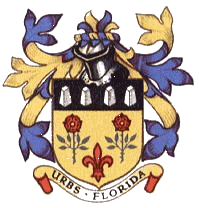 SAFETY AND HEALTH POLICYThis is the safety and Health Policy Statement of the Municipal Council of Quatre BornesIt is the objective of the Council to strive for a record of zero accidents and in view of achieving this objective, our statement of general policy is:To ensure the safety, health and welfare at work of all our employees;To provide and maintain a safe working environment including means of access and aggress and without causing any risks to health;To ensure safe handling, storage and transport of articles and ascertain that they do not constitute any risk to health;To provide and maintain adequate welfare facilities;To provide relevant information, training and supervision on safety and health matters;To arrange for health and safety program in view to have competent workers discharging their tasks in a safe manner;To provide a safe system of work wherever certain risk to hazards remains;To consult and discuss with our employees on matters affecting their safety, health and welfare at work;To ensure that any person not being employed in the Council is not exposed to safety and health due to the nature of our activities;To promote a safety mind set attitude to our employees;Review our policy shall the need arise.MUNICIPAL COUNCIL OF QUATRE BORNESPromoting Occupational Safety and Health at                       Municipal Council of Quatre BornesAchievementsCompliance with section 5 of OSHA 2005 in respect to ensuring so far as is reasonably practicable the safety, health and welfare at work of employees;Implementation of the Organisational safety and Health Policy in line with Section 6 of OSHA 2005;Risk Assessment made as follows:Implementation of a safe system of work for welding operation;Training has been provided to employees of the under mentioned gradesBrush Cutters Chemical Sprayer menTradesman Electrician & Assistant ElectricianFirst AidersSexual Transmissible DiseasesFire SafetyOccupational Safety and Health issuesExamination of the following plants by a registered machinery inspector:TractorsCompactors and other scavenging vehiclesAir receiverBack hoe loaderSkid steer loaderAerial craneWhere effective control of the risk to health and safety of workers can not be achieved through any other measures then, the latter is being provided with Personal Protective Equipments and Clothing in addition with other control measures. The protective equipments are suitable and appropriate to the hazard to which they confer certain protection;Fire drill is being carried out on a yearly basis in view to ensure that all employees are well conversant with the established emergency plan.Work BaseActivity BaseSimone De Beauvoir LibraryMechanicsMechanical & Electrical WorkshopsElectrical activitiesOffices:MasonryStorePanel Beating and WeldingWood workshopWood working, cabinet waresWelding sectionScavenging Social Halls: Belle Rose, Nelson Mandela, Palma, Pellegrin, Bassin, Kennedy,Pere Laval and SodnacChemical spraying Incinerator  Patching Quatre Bornes FairPlumbing and pipe fitting